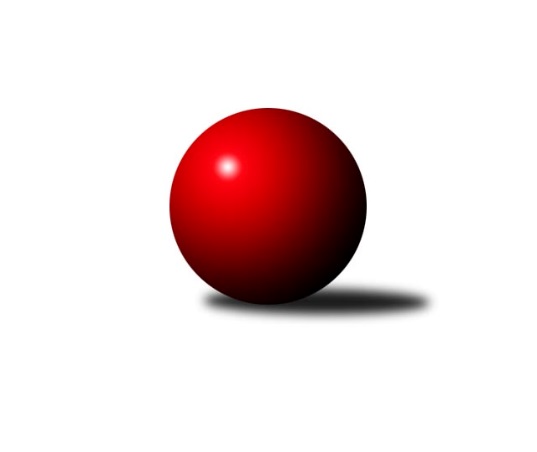 Č.13Ročník 2021/2022	9.6.2024 Meziokresní přebor - Nový Jičín, Přerov, Vsetín 2021/2022Statistika 13. kolaTabulka družstev:		družstvo	záp	výh	rem	proh	skore	sety	průměr	body	plné	dorážka	chyby	1.	KK Lipník nad Bečvou˝C˝	13	9	1	3	56.0 : 22.0 	(62.5 : 41.5)	1513	19	1064	449	34.9	2.	TJ Odry C	13	8	1	4	46.0 : 32.0 	(63.0 : 41.0)	1498	17	1074	424	37	3.	TJ Zubří ˝B˝	13	7	2	4	50.0 : 28.0 	(68.0 : 36.0)	1559	16	1109	450	37.5	4.	TJ Nový Jičín F	13	7	1	5	42.5 : 35.5 	(57.5 : 46.5)	1491	15	1061	430	37.1	5.	TJ Spartak Bílovec˝B˝	13	7	0	6	45.5 : 32.5 	(60.5 : 43.5)	1513	14	1073	440	39.8	6.	TJ Nový Jičín˝B˝	13	6	0	7	35.0 : 43.0 	(53.0 : 51.0)	1465	12	1059	406	41.9	7.	TJ Kelč˝B˝	13	5	1	7	37.0 : 41.0 	(51.5 : 52.5)	1478	11	1068	410	37.9	8.	KK Hranice	13	0	0	13	0.0 : 78.0 	(0.0 : 104.0)	0	0	0	0	0Tabulka doma:		družstvo	záp	výh	rem	proh	skore	sety	průměr	body	maximum	minimum	1.	KK Lipník nad Bečvou˝C˝	7	7	0	0	37.0 : 5.0 	(39.5 : 16.5)	1553	14	1619	1491	2.	TJ Nový Jičín F	7	6	0	1	29.5 : 12.5 	(37.5 : 18.5)	1573	12	1630	1534	3.	TJ Zubří ˝B˝	6	5	1	0	27.0 : 9.0 	(35.5 : 12.5)	1606	11	1629	1576	4.	TJ Odry C	7	5	1	1	28.0 : 14.0 	(37.0 : 19.0)	1516	11	1570	1451	5.	TJ Spartak Bílovec˝B˝	6	5	0	1	29.0 : 7.0 	(35.0 : 13.0)	1569	10	1612	1534	6.	TJ Nový Jičín˝B˝	7	5	0	2	26.0 : 16.0 	(33.5 : 22.5)	1515	10	1568	1468	7.	TJ Kelč˝B˝	6	4	1	1	23.0 : 13.0 	(32.0 : 16.0)	1557	9	1584	1529	8.	KK Hranice	6	0	0	6	0.0 : 36.0 	(0.0 : 48.0)	0	0	0	0Tabulka venku:		družstvo	záp	výh	rem	proh	skore	sety	průměr	body	maximum	minimum	1.	TJ Odry C	6	3	0	3	18.0 : 18.0 	(26.0 : 22.0)	1505	6	1562	1366	2.	KK Lipník nad Bečvou˝C˝	6	2	1	3	19.0 : 17.0 	(23.0 : 25.0)	1504	5	1595	1382	3.	TJ Zubří ˝B˝	7	2	1	4	23.0 : 19.0 	(32.5 : 23.5)	1548	5	1579	1498	4.	TJ Spartak Bílovec˝B˝	7	2	0	5	16.5 : 25.5 	(25.5 : 30.5)	1509	4	1573	1440	5.	TJ Nový Jičín F	6	1	1	4	13.0 : 23.0 	(20.0 : 28.0)	1495	3	1597	1375	6.	TJ Nový Jičín˝B˝	6	1	0	5	9.0 : 27.0 	(19.5 : 28.5)	1453	2	1478	1392	7.	TJ Kelč˝B˝	7	1	0	6	14.0 : 28.0 	(19.5 : 36.5)	1458	2	1523	1334	8.	KK Hranice	7	0	0	7	0.0 : 42.0 	(0.0 : 56.0)	0	0	0	0Tabulka podzimní části:		družstvo	záp	výh	rem	proh	skore	sety	průměr	body	doma	venku	1.	KK Lipník nad Bečvou˝C˝	7	6	0	1	35.0 : 7.0 	(37.5 : 18.5)	1567	12 	4 	0 	0 	2 	0 	1	2.	TJ Zubří ˝B˝	7	4	1	2	27.0 : 15.0 	(35.0 : 21.0)	1571	9 	3 	0 	0 	1 	1 	2	3.	TJ Odry C	7	4	1	2	24.0 : 18.0 	(32.0 : 24.0)	1482	9 	2 	1 	0 	2 	0 	2	4.	TJ Nový Jičín F	7	4	0	3	22.0 : 20.0 	(30.0 : 26.0)	1460	8 	3 	0 	1 	1 	0 	2	5.	TJ Nový Jičín˝B˝	7	3	0	4	20.0 : 22.0 	(30.5 : 25.5)	1480	6 	2 	0 	2 	1 	0 	2	6.	TJ Spartak Bílovec˝B˝	7	3	0	4	20.0 : 22.0 	(30.0 : 26.0)	1489	6 	3 	0 	1 	0 	0 	3	7.	TJ Kelč˝B˝	7	3	0	4	20.0 : 22.0 	(29.0 : 27.0)	1480	6 	2 	0 	1 	1 	0 	3	8.	KK Hranice	7	0	0	7	0.0 : 42.0 	(0.0 : 56.0)	0	0 	0 	0 	3 	0 	0 	4Tabulka jarní části:		družstvo	záp	výh	rem	proh	skore	sety	průměr	body	doma	venku	1.	TJ Spartak Bílovec˝B˝	6	4	0	2	25.5 : 10.5 	(30.5 : 17.5)	1546	8 	2 	0 	0 	2 	0 	2 	2.	TJ Odry C	6	4	0	2	22.0 : 14.0 	(31.0 : 17.0)	1535	8 	3 	0 	1 	1 	0 	1 	3.	TJ Zubří ˝B˝	6	3	1	2	23.0 : 13.0 	(33.0 : 15.0)	1550	7 	2 	1 	0 	1 	0 	2 	4.	KK Lipník nad Bečvou˝C˝	6	3	1	2	21.0 : 15.0 	(25.0 : 23.0)	1499	7 	3 	0 	0 	0 	1 	2 	5.	TJ Nový Jičín F	6	3	1	2	20.5 : 15.5 	(27.5 : 20.5)	1526	7 	3 	0 	0 	0 	1 	2 	6.	TJ Nový Jičín˝B˝	6	3	0	3	15.0 : 21.0 	(22.5 : 25.5)	1464	6 	3 	0 	0 	0 	0 	3 	7.	TJ Kelč˝B˝	6	2	1	3	17.0 : 19.0 	(22.5 : 25.5)	1485	5 	2 	1 	0 	0 	0 	3 	8.	KK Hranice	6	0	0	6	0.0 : 36.0 	(0.0 : 48.0)	0	0 	0 	0 	3 	0 	0 	3 Zisk bodů pro družstvo:		jméno hráče	družstvo	body	zápasy	v %	dílčí body	sety	v %	1.	Ladislav Mandák 	KK Lipník nad Bečvou˝C˝ 	9	/	10	(90%)	13	/	20	(65%)	2.	Jan Špalek 	KK Lipník nad Bečvou˝C˝ 	8	/	9	(89%)	11.5	/	18	(64%)	3.	Milan Kučera 	TJ Nový Jičín F 	8	/	11	(73%)	16	/	22	(73%)	4.	Přemysl Horák 	TJ Spartak Bílovec˝B˝ 	7	/	9	(78%)	14	/	18	(78%)	5.	Kamila Macíková 	KK Lipník nad Bečvou˝C˝ 	7	/	9	(78%)	11	/	18	(61%)	6.	Vladimír Adámek 	TJ Zubří ˝B˝ 	7	/	10	(70%)	13.5	/	20	(68%)	7.	Radek Kucharz 	TJ Odry C 	7	/	11	(64%)	16	/	22	(73%)	8.	Jiří Janošek 	TJ Kelč˝B˝ 	6	/	7	(86%)	8	/	14	(57%)	9.	Miroslav Makový 	TJ Nový Jičín F 	5	/	6	(83%)	8	/	12	(67%)	10.	Milan Binar 	TJ Spartak Bílovec˝B˝ 	5	/	9	(56%)	7	/	18	(39%)	11.	Marek Diviš 	TJ Zubří ˝B˝ 	4	/	5	(80%)	9	/	10	(90%)	12.	Jaroslav Pavlát 	TJ Zubří ˝B˝ 	4	/	5	(80%)	7	/	10	(70%)	13.	Vladimír Štacha 	TJ Spartak Bílovec˝B˝ 	4	/	5	(80%)	6	/	10	(60%)	14.	Antonín Pitrun 	TJ Kelč˝B˝ 	4	/	6	(67%)	8.5	/	12	(71%)	15.	Jana Kulhánková 	KK Lipník nad Bečvou˝C˝ 	4	/	6	(67%)	5	/	12	(42%)	16.	Miroslav Bár 	TJ Nový Jičín˝B˝ 	4	/	8	(50%)	10	/	16	(63%)	17.	Veronika Ovšáková 	TJ Odry C 	4	/	8	(50%)	8	/	16	(50%)	18.	Tomáš Binek 	TJ Nový Jičín F 	4	/	8	(50%)	7	/	16	(44%)	19.	Miloš Šrot 	TJ Spartak Bílovec˝B˝ 	4	/	9	(44%)	8	/	18	(44%)	20.	Rudolf Chuděj 	TJ Odry C 	4	/	10	(40%)	7	/	20	(35%)	21.	Jan Frydrych 	TJ Odry C 	3	/	4	(75%)	6	/	8	(75%)	22.	Martin D´Agnolo 	TJ Nový Jičín˝B˝ 	3	/	7	(43%)	7.5	/	14	(54%)	23.	Martin Adam 	TJ Zubří ˝B˝ 	3	/	7	(43%)	7	/	14	(50%)	24.	Pavel Hedvíček 	TJ Nový Jičín F 	3	/	8	(38%)	8.5	/	16	(53%)	25.	Zdeněk Bordovský 	TJ Nový Jičín F 	2.5	/	8	(31%)	5	/	16	(31%)	26.	Lucie Kučáková 	TJ Odry C 	2	/	3	(67%)	4	/	6	(67%)	27.	Zdeněk Khol 	KK Lipník nad Bečvou˝C˝ 	2	/	3	(67%)	3.5	/	6	(58%)	28.	Marie Pavelková 	TJ Kelč˝B˝ 	2	/	4	(50%)	5	/	8	(63%)	29.	Tomáš Polášek 	TJ Nový Jičín˝B˝ 	2	/	4	(50%)	5	/	8	(63%)	30.	Patrik Zepřálka 	TJ Zubří ˝B˝ 	2	/	5	(40%)	5	/	10	(50%)	31.	Eva Telčerová 	TJ Nový Jičín˝B˝ 	2	/	5	(40%)	4	/	10	(40%)	32.	Emil Rubač 	TJ Spartak Bílovec˝B˝ 	2	/	6	(33%)	7	/	12	(58%)	33.	Jan Schwarzer 	TJ Nový Jičín˝B˝ 	2	/	7	(29%)	5	/	14	(36%)	34.	Martin Vavroš 	TJ Nový Jičín F 	2	/	7	(29%)	5	/	14	(36%)	35.	Petr Pavlíček 	TJ Zubří ˝B˝ 	2	/	9	(22%)	7.5	/	18	(42%)	36.	Ota Adámek 	TJ Zubří ˝B˝ 	1	/	1	(100%)	2	/	2	(100%)	37.	Lucie Dvorská 	TJ Odry C 	1	/	1	(100%)	2	/	2	(100%)	38.	Jaroslav Adam 	TJ Zubří ˝B˝ 	1	/	1	(100%)	1	/	2	(50%)	39.	Antonín Matyo 	TJ Nový Jičín˝B˝ 	1	/	1	(100%)	1	/	2	(50%)	40.	Jan Mlčák 	TJ Kelč˝B˝ 	1	/	3	(33%)	2	/	6	(33%)	41.	Matěj Dvorský 	TJ Odry C 	1	/	4	(25%)	3	/	8	(38%)	42.	Josef Chvatík 	TJ Kelč˝B˝ 	1	/	4	(25%)	2	/	8	(25%)	43.	Milan Zezulka 	TJ Spartak Bílovec˝B˝ 	1	/	4	(25%)	1.5	/	8	(19%)	44.	Martin Jarábek 	TJ Kelč˝B˝ 	1	/	5	(20%)	3	/	10	(30%)	45.	Radomír Koleček 	TJ Kelč˝B˝ 	1	/	6	(17%)	4	/	12	(33%)	46.	Petr Tichánek 	TJ Nový Jičín˝B˝ 	1	/	6	(17%)	2.5	/	12	(21%)	47.	Stanislav Pitrun 	TJ Kelč˝B˝ 	1	/	9	(11%)	3	/	18	(17%)	48.	Jaroslav Černý 	TJ Spartak Bílovec˝B˝ 	0.5	/	1	(50%)	1	/	2	(50%)	49.	Patrik Lacina 	TJ Zubří ˝B˝ 	0	/	1	(0%)	0	/	2	(0%)	50.	Vojtěch Onderka 	KK Lipník nad Bečvou˝C˝ 	0	/	2	(0%)	1.5	/	4	(38%)	51.	Martin Ondrůšek 	TJ Nový Jičín˝B˝ 	0	/	2	(0%)	1	/	4	(25%)	52.	Jiří Ticháček 	KK Lipník nad Bečvou˝C˝ 	0	/	2	(0%)	0	/	4	(0%)	53.	Jana Ticháčková 	KK Lipník nad Bečvou˝C˝ 	0	/	2	(0%)	0	/	4	(0%)	54.	Jiří Plešek 	TJ Nový Jičín˝B˝ 	0	/	3	(0%)	1	/	6	(17%)	55.	Jana Dvorská 	TJ Odry C 	0	/	3	(0%)	1	/	6	(17%)Průměry na kuželnách:		kuželna	průměr	plné	dorážka	chyby	výkon na hráče	1.	TJ Gumárny Zubří, 1-2	1569	1109	460	45.3	(392.5)	2.	TJ Nový Jičín, 1-2	1533	1090	443	40.8	(383.5)	3.	TJ Kelč, 1-2	1528	1087	441	43.8	(382.2)	4.	KK Lipník nad Bečvou, 1-2	1506	1072	433	43.1	(376.6)	5.	TJ Spartak Bílovec, 1-2	1501	1072	428	48.9	(375.4)	6.	KK Hranice, 1-2	0	0	0	0.0	(0.0)Nejlepší výkony na kuželnách:TJ Gumárny Zubří, 1-2TJ Zubří ˝B˝	1629	12. kolo	Přemysl Horák 	TJ Spartak Bílovec˝B˝	450	11. koloTJ Zubří ˝B˝	1620	6. kolo	Jaroslav Pavlát 	TJ Zubří ˝B˝	444	6. koloTJ Zubří ˝B˝	1607	1. kolo	Jiří Janošek 	TJ Kelč˝B˝	430	12. koloTJ Zubří ˝B˝	1596	9. kolo	Martin Adam 	TJ Zubří ˝B˝	429	12. koloTJ Nový Jičín F	1580	9. kolo	Ladislav Mandák 	KK Lipník nad Bečvou˝C˝	429	1. koloTJ Zubří ˝B˝	1576	11. kolo	Marek Diviš 	TJ Zubří ˝B˝	428	12. koloTJ Spartak Bílovec˝B˝	1573	11. kolo	Vladimír Adámek 	TJ Zubří ˝B˝	423	6. koloKK Lipník nad Bečvou˝C˝	1557	1. kolo	Martin Vavroš 	TJ Nový Jičín F	422	9. koloTJ Kelč˝B˝	1510	12. kolo	Marek Diviš 	TJ Zubří ˝B˝	422	11. koloTJ Nový Jičín˝B˝	1451	6. kolo	Vladimír Adámek 	TJ Zubří ˝B˝	420	9. koloTJ Nový Jičín, 1-2TJ Nový Jičín F	1630	8. kolo	Ota Adámek 	TJ Zubří ˝B˝	442	2. koloTJ Nový Jičín F	1597	1. kolo	Milan Kučera 	TJ Nový Jičín F	440	1. koloKK Lipník nad Bečvou˝C˝	1595	4. kolo	Milan Kučera 	TJ Nový Jičín F	433	8. koloTJ Nový Jičín F	1588	12. kolo	Vladimír Štacha 	TJ Spartak Bílovec˝B˝	427	12. koloTJ Nový Jičín F	1571	2. kolo	Kamila Macíková 	KK Lipník nad Bečvou˝C˝	426	11. koloTJ Nový Jičín˝B˝	1568	7. kolo	Milan Kučera 	TJ Nový Jičín F	423	4. koloTJ Nový Jičín F	1563	4. kolo	Milan Kučera 	TJ Nový Jičín F	423	12. koloTJ Zubří ˝B˝	1563	2. kolo	Přemysl Horák 	TJ Spartak Bílovec˝B˝	420	4. koloTJ Nový Jičín˝B˝	1554	11. kolo	Kamila Macíková 	KK Lipník nad Bečvou˝C˝	418	4. koloKK Lipník nad Bečvou˝C˝	1552	11. kolo	Pavel Hedvíček 	TJ Nový Jičín F	417	1. koloTJ Kelč, 1-2TJ Kelč˝B˝	1584	6. kolo	Jan Mlčák 	TJ Kelč˝B˝	435	10. koloTJ Zubří ˝B˝	1579	5. kolo	Veronika Ovšáková 	TJ Odry C	430	10. koloTJ Kelč˝B˝	1572	9. kolo	Antonín Pitrun 	TJ Kelč˝B˝	426	6. koloTJ Kelč˝B˝	1570	10. kolo	Jan Špalek 	KK Lipník nad Bečvou˝C˝	419	9. koloTJ Odry C	1562	10. kolo	Jiří Janošek 	TJ Kelč˝B˝	419	1. koloTJ Kelč˝B˝	1532	5. kolo	Přemysl Horák 	TJ Spartak Bílovec˝B˝	417	1. koloTJ Kelč˝B˝	1529	1. kolo	Jiří Janošek 	TJ Kelč˝B˝	415	9. koloKK Lipník nad Bečvou˝C˝	1502	9. kolo	Patrik Zepřálka 	TJ Zubří ˝B˝	414	5. koloTJ Spartak Bílovec˝B˝	1482	1. kolo	Jan Mlčák 	TJ Kelč˝B˝	413	5. koloTJ Nový Jičín F	1375	6. kolo	Marie Pavelková 	TJ Kelč˝B˝	408	10. koloKK Lipník nad Bečvou, 1-2KK Lipník nad Bečvou˝C˝	1619	8. kolo	Ladislav Mandák 	KK Lipník nad Bečvou˝C˝	446	7. koloKK Lipník nad Bečvou˝C˝	1586	3. kolo	Ladislav Mandák 	KK Lipník nad Bečvou˝C˝	439	8. koloKK Lipník nad Bečvou˝C˝	1574	7. kolo	Ladislav Mandák 	KK Lipník nad Bečvou˝C˝	428	2. koloTJ Zubří ˝B˝	1551	8. kolo	Vladimír Adámek 	TJ Zubří ˝B˝	412	8. koloKK Lipník nad Bečvou˝C˝	1545	5. kolo	Marek Diviš 	TJ Zubří ˝B˝	410	8. koloKK Lipník nad Bečvou˝C˝	1502	10. kolo	Jana Kulhánková 	KK Lipník nad Bečvou˝C˝	409	2. koloKK Lipník nad Bečvou˝C˝	1491	2. kolo	Přemysl Horák 	TJ Spartak Bílovec˝B˝	408	7. koloTJ Spartak Bílovec˝B˝	1480	7. kolo	Ladislav Mandák 	KK Lipník nad Bečvou˝C˝	408	3. koloTJ Nový Jičín˝B˝	1478	3. kolo	Jan Špalek 	KK Lipník nad Bečvou˝C˝	406	10. koloTJ Nový Jičín F	1472	10. kolo	Jan Špalek 	KK Lipník nad Bečvou˝C˝	404	3. koloTJ Spartak Bílovec, 1-2TJ Spartak Bílovec˝B˝	1612	10. kolo	Lucie Dvorská 	TJ Odry C	451	4. koloTJ Spartak Bílovec˝B˝	1583	5. kolo	Vladimír Štacha 	TJ Spartak Bílovec˝B˝	439	8. koloTJ Odry C	1570	9. kolo	Přemysl Horák 	TJ Spartak Bílovec˝B˝	438	10. koloTJ Spartak Bílovec˝B˝	1567	8. kolo	Vladimír Štacha 	TJ Spartak Bílovec˝B˝	429	10. koloTJ Odry C	1552	6. kolo	Radek Kucharz 	TJ Odry C	426	9. koloTJ Spartak Bílovec˝B˝	1547	6. kolo	Jaroslav Adam 	TJ Zubří ˝B˝	424	3. koloTJ Odry C	1546	4. kolo	Miloš Šrot 	TJ Spartak Bílovec˝B˝	422	3. koloTJ Spartak Bílovec˝B˝	1545	13. kolo	Veronika Ovšáková 	TJ Odry C	420	6. koloTJ Odry C	1535	12. kolo	Radek Kucharz 	TJ Odry C	417	12. koloTJ Spartak Bílovec˝B˝	1534	3. kolo	Jaroslav Pavlát 	TJ Zubří ˝B˝	414	3. koloKK Hranice, 1-2Četnost výsledků:	6.0 : 0.0	13x	5.0 : 1.0	10x	4.5 : 1.5	1x	4.0 : 2.0	13x	3.0 : 3.0	3x	2.0 : 4.0	1x	1.0 : 5.0	4x	0.0 : 6.0	7x